PLAN DE LECȚIEPROFESOR: TUDOSĂ NONULETA LUMINIȚACLASA: a IX N – Turism și alimentațieDISCIPLINA: CONSILIERE ȘI ORIENTAREMODULUL: Managementul informaţiilor şi al învăţăriiSUBMODULUL: Managementul informațiilorTEMA: TELEVIZIUNEA ȘI INTERNETUL ȘI MANAGEMENTUL INFORMAȚIILORDURATA: 50 minuteSCOP:  Determinarea rolului televiziunii și a internetului în managementul informațiilorOBIECTIVE SPECIFICE: la sfârșitul activității elevii vor fi capabili:	O1: să definească noțiunea de managementul informațiilor	O2: să identifice avantajele și dezavantajele folosirii televiziunii și a internetuluiO3: să descopere în mod conștient pericolele la care se expun când utilizează neadecvat televizorul și        internetulO4: să înțeleagă necesitatea respectării unor reguli în utilizarea televizorului și internetuluiSTRATEGII DIDACTICE: metoda ciorchinelui, dezbaterea, conversația euristică, observațiaMIJLOACE DE PREZENTARE: flipchart, markere, carioci, creioane colorate, fișa de documentare, chestionarFORME DE ORGANIZARE: frontal, pe grupe, individualSCENARIU DIDACTIC:ANEXA 1 - Avantajele televiziunii/ televizorului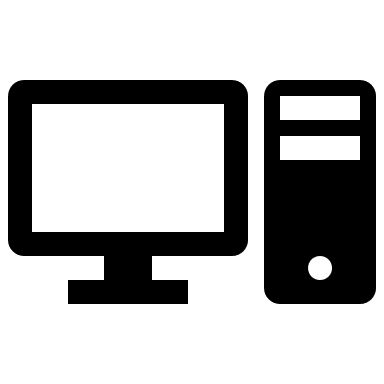 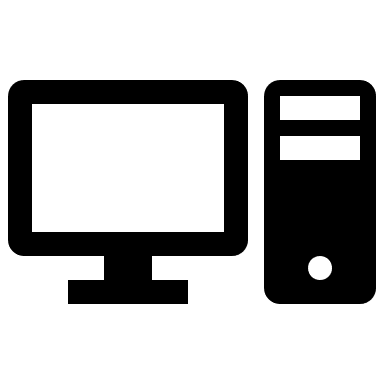 ANEXA 2 - Dezavantajele televiziunii/ televizoruluiANEXA 3 - Avantajele internetului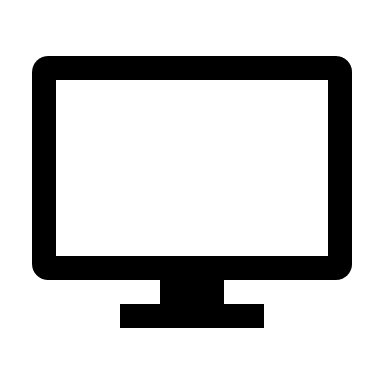 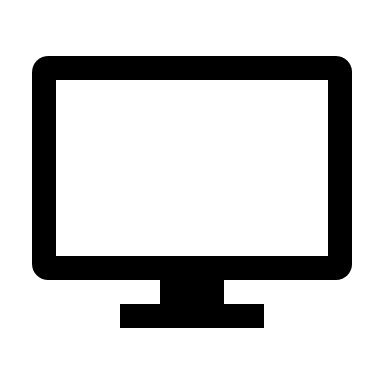 ANEXA 4 – Dezavantajele - riscurile internetului Anexa 5DISCIPLINA: CONSILIERE ȘI ORIENTARE					Clasa: a IX-a MODULUL: Managementul informaţiilor şi al învăţăriiSUBMODULUL: Managementul informațiilorTEMA: TELEVIZIUNEA ȘI INTERNETUL ȘI MANAGEMENTUL INFORMAȚIILORFIȘĂ DE DOCUMENTAREMANAGEMENTUL INFORMAȚIILOR ȘI AL INVAȚARIICe înseamnă managementul informaţiilor şi al învăţării:Căutarea informaţiilor:ANEXA 6 - CHESTIONARDISCIPLINA: CONSILIERE ȘI ORIENTARE					Clasa: a IX-a MODULUL: Managementul informaţiilor şi al învăţăriiSUBMODULUL: Managementul informațiilorTEMA: Televiziunea și internetul și managementul informațiilorCHESTIONARCe am aflat în această activitate? Ce mai doresc să aflu în legătură cu acest subiect?Moment organizatoric:asigurarea condițiilor didactico-materialestabilirea prezenței și a aspectelor de disciplină și frecvențăprezentarea situației la învățătură pentru săptămâna preceedentăSpargerea gheții:se adresează întrebările: ”Care sunt principalele surse de informare la care apelați?”                                              ”Ce reprezintă pentru voi televizorul și internetul?”Anunțarea temei și a obiectivelor: se anunță tema și obiectivele vizateDirijarea învățării: solicită elevilor să utilizeze spațiul virtual internet pentru a defini ”managementul informațiilor” (managementul informaţiei se referă la folosirea/prelucrarea informaţiei)se împarte clasa în grupe de câte patru elevi și li se solicită să își aleagă un nume/ simbol al grupeise distribuie fiecărei grupe câte două foi flip-chart și carioci/ creioane coloratese solicită grupelor 1, 3 și 5 să completeze cele două foi flipchart primite cu avantajele și dezavantajele pe care le prezintă televiziunea/ televizorul (Anexa 1, Anexa 2)se solicită grupelor 2, 4 și 6 să completeze cele două foi flipchart primite cu avantajele și dezavantajele pe care le prezintă internetul (Anexa 3, Anexa 4)solicită fiecărei grupe expunerea foilor de flip-chartse solicită fiecărei grupe desemnarea unui raportor care să prezinte rezultatele se distribuie elevilor fișa de documentare”Managementul informațiilor și al învățării” (Anexa 5)se identifică cu ajutorul elevilor un set de reguli de comportament referitoare la managementul informațiilor furnizate de televiziune și internetse solicită grupelor de elevi să scrie la tablă câte o regulă de comportament pentru managerierea corectă a informațiilor furnizate de televiziune, respectiv internetÎncheierea activității:se solicită un feed-back din partea elevilor cu privire la tema propusăelevii vor avea posibilitatea de a adresa întrebări clarificatoare/ circumscrise problematicii managementului informațiilor furnizate de televiziune și internetelevii sunt solicitați să răspundă la chestionarul aplicat de profesorul diriginte (Anexa 6)se anunță tema ce va fi abordată săptămâna viitoare – ” Cum valorific judicios timpul şi energia mea”Se referă la identificarea, evaluarea şi utilizarea adecvată a informaţiilor pe care le avem la dispoziţie la un moment dat, pentru a rezolva probleme şi a lua decizii optime.Fie că este vorba de informaţia orală, scrisă, în format electronic, abilităţile care permit exploatarea eficientă a informaţiilor vizează:abilităţi de identificare/ căutare a informaţiilor;abilităţi de evaluare şi prelucrare a informaţiei;abilităţi de utilizare eficientă a informaţiei.Aceste abilităţi oferă suport pentru o învăţare eficientă.Căutarea informațiilor înseamnă identificarea surselor utile de informație și descoperirea în cadrul acestora a informațiilor relevante pentru o sarcină dată.            Tehnica celor 6 pași: reprezintă o secvență logică a învățării și permite optimizarea procesului de căutare a informațieiPasul 1: Definirea sarciniiPasul 2: Identificarea surselorPasul 3: Localizarea surselor și accesarea lorPasul 4: Utilizarea informațieiPasul 5: SintezaPasul 6: Evaluarea